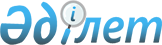 Жамбыл облысы аумағында карантиндік режимді енгізе отырып, карантинді аймақты белгілеу туралы
					
			Күшін жойған
			
			
		
					Жамбыл облысы әкімдігінің 2016 жылғы 8 ақпандағы № 32 қаулысы. Жамбыл облысы Әділет департаментінде 2016 жылғы 19 ақпанда № 2945 болып тіркелді. Күші жойылды - Жамбыл облысы әкімдігінің 2019 жылғы 1 қазандағы № 216 қаулысымен
      Ескерту. Күші жойылды – Жамбыл облысы әкімдігінің 01.10.2019 № 216 (алғашқы ресми жарияланған күнінен кейін күнтізбелік он күн өткен соң қолданысқа енгізіледі) қаулысымен.

      РҚАО-ның ескертпесі.

      Құжаттың мәтінінде түпнұсқаның пунктуациясы мен орфографиясы сақталған.
      "Қазақстан Республикасындағы жергілікті мемлекеттік басқару және өзін-өзі басқару туралы" Қазақстан Республикасының 2001 жылғы 23 қаңтардағы Заңына, "Өсімдіктер карантині туралы" Қазақстан Республикасының 1999 жылғы 11 ақпандағы Заңына сәйкес және "Қазақстан Республикасы Ауыл шаруашылығы министрлігі Агроөнеркәсіптік кешендегі мемлекеттік инспекция комитетінің Жамбыл облыстық аумақтық инспекциясы" мемлекеттік мекемесінің (бұдан әрі - Инспекция) 2016 жылғы 14 қаңтардағы № 6-3-5/23 ұсынысы негізінде Жамбыл облысының әкімдігі ҚАУЛЫ ЕТЕДІ:
      1. Осы қаулының қосымшасына сәйкес Жамбыл облысының аумағында зақымданған алқаптар көлемінде карантин режимін енгізе отырып, карантин аймағы белгіленсін.
      2. Инспекция (келісімі бойынша), аудан және "Жамбыл облысы әкімдігінің ауыл шаруашылығы басқармасы" коммуналдық мемлекеттік мекемесі (бұдан әрі - Басқарма) заңнамада белгіленген тәртіппен осы қаулыдан туындайтын шараларды қабылдасын.
      3. Басқарма заңнамада белгіленген тәртіппен:
      1) осы қаулының әділет органдарында мемлекеттік тіркелуін;
      2) осы қаулының мемлекеттік тіркеуден өткеннен кейін он күнтізбелік күн ішінде оны ресми жариялауға мерзімді баспа басылымдарына және "Әділет" ақпараттық-құқықтық жүйесіне жіберуді;
      3) осы қаулының Жамбыл облысы әкімдігінің интернет-ресурсында орналастырылуын қамтамасыз етсін.
      4. Осы қаулының орындалуын бақылау облыс әкімінің орынбасары А. Нұралиевке жүктелсін.
      5. Осы қаулы әділет органдарында мемлекеттік тіркелген күннен бастап күшіне енеді және оның алғашқы ресми жарияланған күнінен кейін күнтізбелік он күн өткен соң қолданысқа енгізіледі.
      "КЕЛІСІЛДІ"
      "Қазақстан Республикасы
      Ауыл шаруашылығы министрлігі
      Агроөнеркәсіптік кешендегі мемлекеттік
      инспекция комитетінің Жамбыл облыстық
      аумақтық инспекциясы" мемлекеттік
      мекемесінің басшысы
      Н. Джигитеков
      9 ақпан 2016 жыл Жамбыл облысы бойынша карантиндік зиянкестермен залалданған ошақтардың аудандар мен ауылдық округтар кескініндегі тізімі
      Ескерту. Қосымша жаңа редакцияда – Жамбыл облысы әкімдігінің 31.03.2016 № 96 қаулысымен (алғашқы ресми жарияланған күнінен кейін күнтізбелік 10 күн өткен соң қолданысқа енгізіледі).
					© 2012. Қазақстан Республикасы Әділет министрлігінің «Қазақстан Республикасының Заңнама және құқықтық ақпарат институты» ШЖҚ РМК
				
      Облыс әкімі

К. Көкрекбаев
Жамбыл облысы әкімдігінің
2016 жылғы 08 ақпандағы
№ 32 қаулысына қосымша
№
Аудандар атауы
Ауылдық округтар атауы
Залалдану аумағы (гектар)
Жемістің шығыс жемірі (Grapholita molesta (Busck))
Жемістің шығыс жемірі (Grapholita molesta (Busck))
Жемістің шығыс жемірі (Grapholita molesta (Busck))
Жемістің шығыс жемірі (Grapholita molesta (Busck))
1.
Меркі
Жамбыл
23,0
Барлығы
Барлығы
23,0
Калифорниялық қалқаншалы сымыр (Quadraspidiotus perniciosus Comst.)
Калифорниялық қалқаншалы сымыр (Quadraspidiotus perniciosus Comst.)
Калифорниялық қалқаншалы сымыр (Quadraspidiotus perniciosus Comst.)
Калифорниялық қалқаншалы сымыр (Quadraspidiotus perniciosus Comst.)
2.
Байзақ
Бурыл
15,0
2.
Байзақ
Мырзатай
13,0
3.
Жамбыл
Ақбастау
10,0
4.
Жуалы
Қарасаз
19,0
5.
Қордай
Қарасай
7,0
6.
Т.Рысқұлов
Құлан
15,0
6.
Т.Рысқұлов
Көкдөнен
8,0
Барлығы
Барлығы
87,0
Жұпсыз жібек көбелек (Lymantria dispar L.(asian race).)
Жұпсыз жібек көбелек (Lymantria dispar L.(asian race).)
Жұпсыз жібек көбелек (Lymantria dispar L.(asian race).)
Жұпсыз жібек көбелек (Lymantria dispar L.(asian race).)
7.
Меркі
Ақтоған
7,0
7.
Меркі
Ақарал
30,0
8.
Т. Рысқұлов
Жаңатұрмыс
11,0
Барлығы
Барлығы
48,0
Комсток сымыры (құрты) (Pseudococcus comstocki Kuw.)
Комсток сымыры (құрты) (Pseudococcus comstocki Kuw.)
Комсток сымыры (құрты) (Pseudococcus comstocki Kuw.)
Комсток сымыры (құрты) (Pseudococcus comstocki Kuw.)
9.
Т. Рысқұлов
Жаңатұрмыс
11,0
Барлығы
Барлығы
11,0
Америкалық ақ көбелек (Hyphantria cunea Drury.)
Америкалық ақ көбелек (Hyphantria cunea Drury.)
Америкалық ақ көбелек (Hyphantria cunea Drury.)
Америкалық ақ көбелек (Hyphantria cunea Drury.)
10.
Қордай
Қарасу
23,0
10.
Қордай
Масаншы
11,0
10.
Қордай
Жаңатұрмыс
15,0
11.
Меркі
Андас Батыр
36,0
Барлығы
Барлығы
85,0
Барлығы облыс бойынша 
Барлығы облыс бойынша 
Барлығы облыс бойынша 
254,0